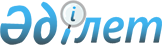 О внесении изменений в примечание 8 к единой Товарной номенклатуре внешнеэкономической деятельности Таможенного союза
					
			Утративший силу
			
			
		
					Решение Комиссии таможенного союза от 7 апреля 2011 года № 612. Утратило силу решением Комиссии таможенного союза от 9 декабря 2011 года № 859

      Сноска. Утратило силу решением Комиссии таможенного союза от  09.12.2011 № 859 (вступает в силу с 01.01.2012).      Комиссия Таможенного союза решила:



      1. Изложить примечание 8 к единой Товарной номенклатуре внешнеэкономической деятельности Таможенного союза (приложение № 1 к Решению Комиссии Таможенного союза от 27 ноября 2009 года № 130) в следующей редакции: «8) При подтверждении уполномоченным органом исполнительной власти, осуществляющим функции по выработке и реализации государственной политики и нормативно-правовому регулированию в сфере топливно-энергетического комплекса, совместно с уполномоченным органом исполнительной власти, осуществляющим функции по оказанию государственных услуг и управлению государственным имуществом в сфере недропользования, факта добычи обладающей указанными физико-химическими характеристиками нефти сырой на следующих месторождениях:



      Российская Федерация: Юрубчено-Тохомское нефтегазоконденсатное месторождение, Талаканское нефтегазоконденсатное месторождение, в том числе Восточный блок, Алинское газонефтяное месторождение, Сренеботуобинское нефтегазоконденсатное месторождение, Дулисьминское нефтегазоконденсатное месторождение, Верхнечонское нефтегазоконденсатное месторождение, Куюмбинское нефтегазоконденсатное месторождение, Северо-Талаканское нефтяное месторождение, Восточно-Алинское нефтяное месторождение, Верхнепеледуйское газоконденсатное месторождение, Пилюдинское нефтяное месторождение, Станахское нефтегазовое месторождение, Ярактинское нефтегазоконденсатное месторождение, Даниловское газонефтяное месторождение, Марковское нефтегазоконденсатное месторождение, Западно-Аянское нефтегазоконденсатное месторождение, Тагульское нефтегазоконденсатное месторождение, Сузунское газонефтяное месторождение, Южно-Талаканское нефтегазоконденсатное месторождение, Чаяндинское нефтегазоконденсатное месторождение, Вакунайское нефтегазоконденсатное месторождение, нефтегазоконденсатное месторождение им. Ю. Корчагина, нефтегазоконденсатное месторождение им. В. Филановского;



      Республика Беларусь: Речицкое нефтяное месторождение, Осташковичское нефтяное месторождение, Давыдовское нефтяное месторождение, Вишанское нефтяное месторождение, Мармовичское нефтяное месторождение, Надвинское нефтяное месторождение, Золотухинское нефтяное месторождение, Восточно-Первомайское нефтяное месторождение, Барсуковское нефтяное месторождение, Южно-Осташковичское нефтяное месторождение, Тишковское нефтяное месторождение, Сосновское нефтяное месторождение, Озерщинское нефтяное месторождение, Березинское нефтяное месторождение, Оземлинское нефтяное месторождение, Западно-Тишковское нефтяное месторождение, Полесское нефтяное месторождение, Первомайское нефтяное месторождение, Малодушинское нефтяное месторождение, Днепровское нефтяное месторождение, Александровское нефтяное месторождение, Южно-Сосновское нефтяное месторождение, Судовицкое нефтяное месторождение, Борщевское нефтяное месторождение, Ветхинское нефтяное месторождение, Дубровское нефтяное месторождение, Хуторское нефтяное месторождение, Южно-Оземлинское нефтяное месторождение, Южно-Александровское нефтяное месторождение, Борисовское нефтяное месторождение, Комаровичское нефтяное месторождение, Славаньское нефтяное месторождение, Восточно-Дроздовское нефтяное месторождение, Летешинское нефтяное месторождение, Казанское нефтяное месторождение, Западно-Сосновское нефтяное месторождение, Октябрьское нефтяное месторождение, Северо-Домановичское нефтяное месторождение, Южно-Тишковское нефтяное месторождение, Северо-Притокское нефтяное месторождение, Северо-Надвинское нефтяное месторождение, Кербецкое нефтяное месторождение, Дунайское нефтяное месторождение, Пожихарское нефтяное месторождение, Чкаловское нефтяное месторождение, Левашовское нефтяное месторождение, Западно-Малодушинское нефтяное месторождение, Северо-Новинское нефтяное месторождение, Южно-Вишанское нефтяное месторождение, Северо-Малодушинское нефтяное месторождение, Отрубовское нефтяное месторождение, Ведричское нефтяное месторождение, Ново-Сосновское нефтяное месторождение, Восточно-Березинское нефтяное месторождение, Ново-Давыдовское нефтяное месторождение, Северо-Чистолужское нефтяное месторождение, Западно-Славаньское нефтяное месторождение, Ново-Дроздовское нефтяное месторождение, Некрасовское нефтяное месторождение, Cеверо-Березинское нефтяное месторождение, Прохоровское нефтяное месторождение, Савичское нефтяное месторождение, Москвичевское нефтяное месторождение, Чистолужское нефтяное месторождение, Западно-Бобровичское нефтяное месторождение, Денисовичское нефтяное месторождение, Ново-Кореневское нефтяное месторождение, Котельниковское нефтяное месторождение, Западно-Давыдовское нефтяное месторождение, Зуевское нефтяное месторождение, Геологическое нефтяное месторождение, Калининское нефтяное месторождение, Красносельское нефтегазоконденсатное месторождение, Западно-Александровское нефтегазоконденсатное месторождение.».



      2. Настоящее Решение вступает в силу с даты официального опубликования.                Члены Комиссии таможенного союза:      От Республики      От Республики      От Российской

        Беларусь           Казахстан          Федерации       С. Румас          У. Шукеев           И. Шувалов
					© 2012. РГП на ПХВ «Институт законодательства и правовой информации Республики Казахстан» Министерства юстиции Республики Казахстан
				